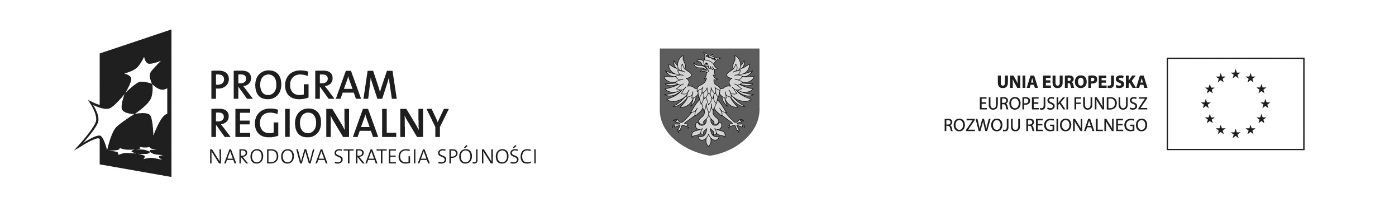 OGŁOSZENIE O NABORZE NA  STANOWISKO PRACYDyrektor Ośrodka Pomocy Społecznej w Nysie
ogłasza otwarty i konkurencyjny nabór na wolne stanowisko pracy – stanowisko urzędnicze w Ośrodku Pomocy Społecznej w Nysie, ul. K.E.N. 1Aw ramach projektu „ Adaptacja budynku przy Gimnazjum Nr 2 w Nysie na potrzeby Ośrodka Pomocy Społecznej i Inkubatora Organizacji Społecznych”REFERENT-LIDER KLUBU INTEGRACJI SPOŁECZNEJ………………………………………………………………………
nazwa stanowiska pracy1. Wymagania niezbędne:1) obywatelstwo polskie lub obywatelstwo jednego z państw członkowskich Unii Europejskiej albo obywatelstwo innych państw, jeśli ich obywatelom na podstawie umów międzynarodowych lub przepisów prawa wspólnotowego przysługuje prawo podejmowania zatrudnienia na terytorium Rzeczpospolitej Polskiej, 2) wykształcenie wyższe,3) posiadanie pełnej zdolności do czynności prawnych oraz korzystania z pełni praw publicznych;4) brak skazania prawomocnym wyrokiem sądu za umyślne przestępstwo  ścigane z oskarżenia publicznego lub umyślne przestępstwo skarbowe,5) posiadanie nieposzlakowanej opinii.2.  Wymagania dodatkowe:1)  co najmniej roczny staż pracy w instytucjach pomocy społecznej,2)  doświadczenie w pracy z osobami wykluczonymi i zagrożonymi wykluczeniem społecznym,3) znajomość przepisów ustawy z dn. 13 czerwca 2003r. o zatrudnieniu socjalnym, znajomość przepisów ustawy z dnia 12 marca 2004r. o pomocy społecznej znajomość przepisów ustawy z dnia 24 kwietnia 2003r. o działalności pożytku publicznego i wolontariacie, znajomość przepisów ustawy z dnia 20 kwietnia 2004r. o promocji zatrudnienia i instytucjach rynku pracy,4)  znajomość programów komputerowych (MS Office, Internet) oraz urządzeń biurowych,5) umiejętność redagowania pism,6) predyspozycje osobowościowe: umiejętność pracy w zespole, komunikatywność, odpowiedzialność,   dobra organizacja czasu pracy, łatwość nawiązywania kontaktów interpersonalnych,7) gotowość podnoszenia kwalifikacji.3. Zakres zadań wykonywanych na stanowisku:1) koordynowanie bieżącej działalności Klubu Integracji Społecznej,2) bieżąca koordynacja pracy specjalistów współpracujących w ramach zadań KIS,3) współdziałanie z innymi podmiotami w zakresie realizacji zadań wynikających z procesu reintegracji zawodowej i społecznej uczestników,4) ponoszenie odpowiedzialności za powierzone mienie,5) opracowywanie i realizacja programów pomocowych,6) reprezentowanie Klubu, współpraca z innymi podmiotami i organizacjami w zakresie działalności KIS,7) sporządzanie i prowadzenie sprawozdawczości z prowadzonej działalności,8) prowadzenie dokumentacji związanej z prawidłowym funkcjonowaniem KlS,9) wykonywanie innych poleceń przełożonego.4.Informacja o warunkach pracy na danym stanowisku:a) praca wykonywana w pełnym wymiarze czasu pracy,b) miejsce pracy: budynek piętrowy, stanowisko pracy mieści się na poziomie: /-1 / konieczność poruszania się po kondygnacjach budynku – możliwość korzystania z windy, budynek dostosowany do potrzeb osób niepełnosprawnych;c) wyposażenie stanowiska pracy: biurko, komputer z monitorem ekranowym, drukarka, telefon;d) -fizyczne warunki pracy: praca związana z obsługą komputera i innych urządzeń biurowych, wymagająca sprawności obu rąk   i wymuszonej pozycji siedzącej, pokój biurowy oświetlony, obsługa komputera z monitorem ekranowym powyżej połowy dobowego wymiaru czasu pracy,
-uciążliwości fizyczne występujące w miejscu pracy: wymuszona pozycja siedząca, obciążenie kręgosłupa oraz mięśni tułowia;e) praca wymaga umiejętnego  współdziałania z osobami i instytucjami, z którymi wymagany będzie kontakt z uwagi na charakter pracy.5.Informacja o wskaźniku zatrudnienia osób niepełnosprawnych:W miesiącu poprzedzającym datę upublicznienia niniejszego ogłoszenia wskaźnik zatrudnienia osób niepełnosprawnych w Ośrodku Pomocy Społecznej w Nysie w rozumieniu przepisów o rehabilitacji zawodowej i społecznej oraz zatrudnianiu osób niepełnosprawnych nie przekroczył 6%.6.Wymagane dokumenty:a) list motywacyjny;b) życiorys (CV) z przebiegiem nauki i pracy zawodowej;c) kserokopia dyplomu potwierdzającego wykształcenie;d) kserokopie dokumentów potwierdzających okresy zatrudnienia oraz przebieg pracy zawodowej (kopie świadectw pracy, referencji, opinii, zaświadczeń o odbytych kursach, szkoleniach);e) własnoręcznie podpisane oświadczenie o posiadaniu pełnej zdolności do czynności prawnych oraz korzystaniu z pełni praw publicznych;f) własnoręcznie podpisane oświadczenie o braku skazania prawomocnym wyrokiem sądu za umyślne przestępstwo ścigane  z oskarżenia publicznego i za umyślne przestępstwo skarbowe (osoba wybrana do zatrudnienia zostanie zobowiązana do dostarczeniu aktualnego zaświadczenia z Krajowego Rejestru Karnego);g) kwestionariusz osobowy;h) kserokopia dokumentu potwierdzającego niepełnosprawność*- w przypadku osoby niepełnosprawnej, która zamierz skorzystać z uprawnienia wynikającego z art. 13a ustawy z dnia 21 listopada 2008r. o pracownikach samorządowych ( Dz.U. z 2016r., poz. 902).Druk kwestionariusza osobowego dostępny jest na stronie internetowej Biuletynu Informacji Publicznej Ośrodka Pomocy Społecznej w Nysie oraz w sekretariacie Ośrodka - pokój 39.Dokumenty należy składać osobiście lub za pośrednictwem poczty (decyduje data wpływu do Ośrodka Pomocy Społecznej) do dnia 24.11.2016r.  do godziny 15.00 w siedzibie OPS w Nysie przy ul. K.E.N 1A.  pokój nr 39, ( sekretariat) w zamkniętej kopercie z dopiskiem „Dotyczy naboru na wolne stanowisko pracy-stanowisko urzędnicze: ” Referent –Lider Klubu Integracji Społecznej”. Dokumenty, które wpłyną po upływie wyżej określonego terminu lub będą niekompletne, nie będą rozpatrywane.Osoby zakwalifikowane do dalszego etapu naboru (spełniający wymagania formalne) zostaną powiadomione telefonicznie, pocztą elektroniczną lub listownie o terminie rozmowy kwalifikacyjnej.Informacja o wyniku naboru będzie umieszczona na stronie internetowej Biuletynu Informacji Publicznej oraz na tablicy informacyjnej w Ośrodku Pomocy Społecznej w Nysie,
ul. K.E.N. 1A. Wymagane dokumenty aplikacyjne: list motywacyjny, CV (z uwzględnieniem dokładnego przebiegu kariery zawodowej), kwestionariusz osobowy powinny być opatrzone klauzulą:
"Wyrażam zgodę na przetwarzanie moich danych osobowych zawartych w ofercie dla potrzeb niezbędnych do realizacji procesu rekrutacji zgodnie z ustawą z dnia 29 sierpnia 1997 r. o ochronie danych osobowych (Dz. U. z 2015r.  poz. 2135 ze zm.) oraz ustawą z dnia 21 listopada 2008r. o pracownikach samorządowych (Dz. U. z 2016r.  poz.902) ‘’.Dyrektor Ośrodka Ośrodka Pomocy Społecznej w Nysie
Daniela Dybek 
Nysa, dnia 14.11.2016r.